Госавтоинспекция МВД России информирует об изменениях в правилах организованных автобусных перевозок групп детей, вступивших в силу с 1 июля 2018 года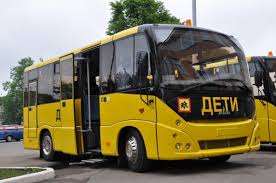 Постановлением Правительства РФ от 17 апреля 2018 года N 456 в правила перевозки детских групп были внесены поправки в части применения новых требований к году выпуска автобуса. Теперь возраст транспортных средств, используемых на этом направлении пассажирских перевозок, не может превышать 10 лет. Предусмотрена поэтапная реализация принятых изменений, в зависимости от категорий автобусов и регионов, по которым проходят маршруты перевозок.Так, с 1 июля указанные требования вступили в силу для автобусов с разрешенной максимальной массой, не превышающей 5 тонн на маршрутах, пункты отправления и (или) назначения организованной перевозки группы детей которых расположены в Ленинградской и Московской областях, а также Москве и Санкт-Петербурге. На автобусы с разрешенной максимальной массой свыше 5 тонн аналогичное правило в перечисленных регионах распространится уже с 1 октября.Кроме того, с 1 июля 2018 года начинают действовать изменения в Правила дорожного движения РФ и Правила организованной перевозки группы детей автобусами, в части использования проблескового маячка  желтого или оранжевого цвета на указанных транспортных средствах при осуществлении организованной перевозки.Начиная с указанной даты, осуществление организованной перевозки детской группы без включенного проблескового маячка на автобусе влечет за собой административную ответственность, предусмотренную ст. 12.23 КоАП РФ.Также сообщается, что на официальном сайте www.гибдд.рф в разделе "Организациям" функционирует специальный подраздел "Перевозка детей", в котором размещена не только памятка для организаторов перевозок групп детей, но и пошаговая инструкция, чтобы организаторы четко понимали, какие документы, куда и когда они должны подавать. Кроме того, на этом веб-ресурсе создан специализированный сервис, предназначенный для приема уведомлений о предстоящих организованных перевозках детских групп в электронном виде.